Pittsburgh’s Student Police Academy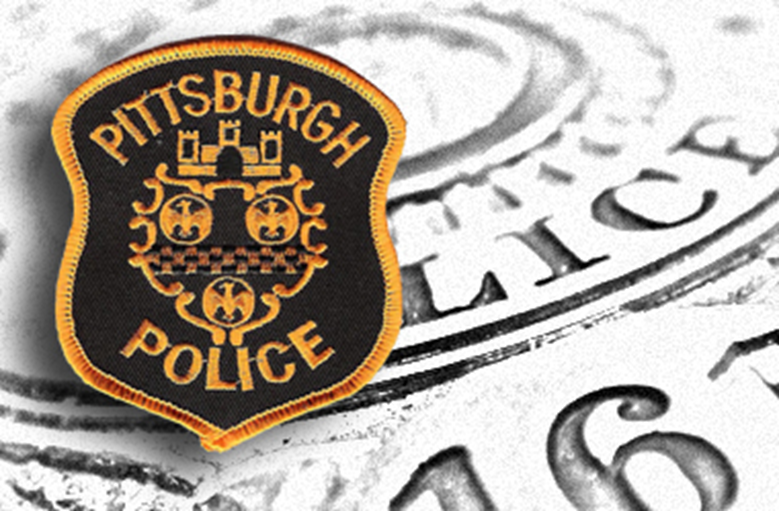 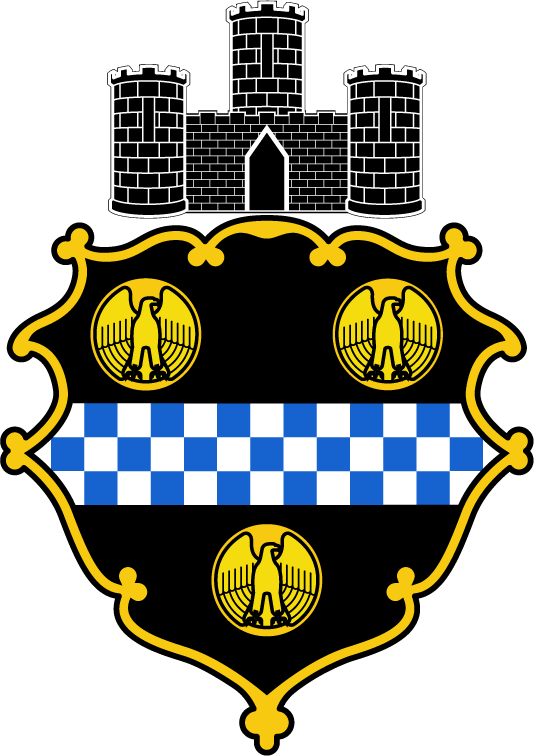 